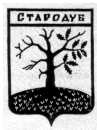 Российская ФедерацияБРЯНСКАЯ ОБЛАСТЬСОВЕТ НАРОДНЫХ ДЕПУТАТОВ СТАРОДУБСКОГО МУНИЦИПАЛЬНОГО ОКРУГАРЕШЕНИЕОт «29»  сентября  2021г.  № 142г. СтародубОб утверждении положения «О порядке предоставления отпусков главе Стародубского  муниципального округа Брянской области и председателю Контрольно- счетной палатыСтародубского муниципального округа».       В соответствии с Трудовым кодексом Российской Федерации, Федеральным законом от 06.10.2003 г. №131-ФЗ «Об общих принципах организации местного самоуправления в Российской Федерации», законом Брянской области от 12.08.2008 №69-З "О гарантиях  осуществления полномочий депутата представительного органа муниципального образования, члена выборного органа местного самоуправления, выборного должностного лица местного самоуправления в Брянской области", Федеральным законом от 07.02.2011 N 6-ФЗ "Об общих принципах организации и деятельности контрольно-счетных органов субъектов Российской Федерации и муниципальных образований", Законом Брянской области от 01.08.2014 N 54-З "Об отдельных вопросах статуса лиц, замещающих государственные должности Брянской области и муниципальные должности,  Уставом  Стародубского муниципального округа Брянской области, Положением о Контрольно- счетной палате Стародубского муниципального округа Брянской области № 137 от 29.09.2021г. Совет народных депутатов Стародубского муниципального округаРЕШИЛ:1.Утвердить положение «О порядке предоставления отпусков главе Стародубского  муниципального округа Брянской области и председателю Контрольно- счетной палаты Стародубского муниципального округа», согласно приложению 1 к настоящему решению.2.Решение Совета народных депутатов Стародубского муниципального округа Брянской области № 113 от 11.06.2021г" Об утверждении положения"О порядке предоставления отпусков главе Стародубского муниципального округа Брянской области считать утратившим силу.3. Настоящее решение вступает в силу момента его официального опубликования.             Заместитель председателя совета           народных депутатов Стародубского            муниципального округа            Брянской области                                                                    И.Н. КозинПриложение 1к решению Совета народных депутатов Стародубского муниципального округаот 29.09.2021г № 142ПОЛОЖЕНИЕ«О порядке предоставления отпусков главе Стародубского  муниципального округа Брянской области и председателю Контрольно- счетной палаты Стародубского муниципального округа»I. Общие положения.1.1. Настоящее положение определяет порядок предоставления отпусков выборному должностному лицу, замещающему муниципальную должность - главе Стародубского муниципального округа Брянской области, осуществляющему свои полномочия на постоянной основе (далее по тексту- глава) и  лицу, замещающему муниципальную должность- председателю Контрольно- счетной палаты Стародубского муниципального округа ( далее по тексту- председатель КСП)1.2. Настоящее положение разработано в соответствии с Трудовым кодексом Российской Федерации, Федеральным законом от 06.10.2003 г. №131-ФЗ «Об общих принципах организации местного самоуправления в Российской Федерации», законом Брянской области от 12.08.2008 №69-З "О гарантиях  осуществления полномочий депутата представительного органа муниципального образования, члена выборного органа местного самоуправления, выборного должностного лица местного самоуправления в Брянской области", Федеральным законом от 07.02.2011 N 6-ФЗ "Об общих принципах организации и деятельности контрольно-счетных органов субъектов Российской Федерации и муниципальных образований", Законом Брянской области от 01.08.2014 N 54-З "Об отдельных вопросах статуса лиц, замещающих государственные должности Брянской области и муниципальные должности,  Уставом  Стародубского муниципального округа Брянской области, положением о Контрольно- счетной палате Стародубского муниципального округа Брянской области № 137 от 29.09.2021г.II. Порядок предоставления оплачиваемых отпусков         2.1. Ежегодный основной и дополнительные оплачиваемые отпуска главе, председателю предоставляются согласно графику отпусков.2.2. Решение о предоставлении  основного  отпуска, дополнительного оплачиваемого отпуска, отпуска за выслугу лет и ненормированный рабочий день главе принимается Решением Совета народных депутатов Стародубского муниципального округа Брянской области, председателю КСП- распоряжением главы.Оформление предоставления отпуска главе и председателю КСП осуществляется работниками Совета народных депутатов Стародубского муниципального округа, на основании распоряжения о предоставлении отпуска по заявлению главы, председателя. 2.3. Отпуска главе могут предоставляться в любое время в течение всего календарного года, с обеспечением нормальных условий деятельности Стародубского муниципального округа, а председателю КСП- с обеспечением нормальных условий деятельности Контрольно- счетной палаты Стародубского муниципального округа.2.4. В исключительных случаях, когда отпуска главе в текущем году могут неблагоприятно сказаться на обеспечении нормальных условий деятельности Стародубского муниципального округа,  они могут быть  перенесены, с согласия главы, на следующий год. В исключительных случаях, когда отпуска председателю КСП в текущем году могут неблагоприятно сказаться на обеспечении нормальных условий деятельности Контрольно- счетной палаты Стародубского муниципального округа,  они могут быть  перенесены, с согласия председателя КСП, на следующий год.При этом отпуск должен быть использован не позднее 12 месяцев после окончания того рабочего года, за который он предоставляется.2.5. Запрещается непредоставление отпуска главе, председателю КСП в течение двух лет подряд.2.6. Ежегодные основной и дополнительный оплачиваемый отпуска суммируются и предоставляются, как правило, одновременно. По желанию главы, председателя КСП или в силу необходимости, отпуска могут предоставляться по частям, при этом продолжительность одной части предоставляемого отпуска не может быть менее 14 календарных дней. 2.7. Досрочный отзыв главы из ежегодного оплачиваемого отпуска допускается только в исключительных случаях, с его письменного согласия .Досрочный отзыв председателя КСП из ежегодного оплачиваемого отпуска допускается только в исключительных случаях, с его письменного согласия.III. Исчисление продолжительности оплачиваемых отпусков.3.1. Продолжительность оплачиваемых отпусков главы, председателя КСП исчисляется в календарных днях.3.2. В число календарных дней оплачиваемого отпуска главы, председателя КСП включаются выходные дни, приходящиеся на данный период. Праздничные нерабочие дни, а также дни временной нетрудоспособности, приходящиеся на время отпуска, в число дней отпуска не включаются. В этом случае отпуск подлежит продлению на число данных дней, или может быть перенесен на любое удобное для главы, председателя КСП время.IV. Виды и продолжительность отпусков, предоставляемых главе, председателю КСП.        4.1. Главе, председателю КСП за каждый год работы предоставляются ежегодный основной оплачиваемый отпуск и дополнительные отпуска.        4.2. Количество дней ежегодного основного оплачиваемого отпуска устанавливается в количестве 32 календарных дней. 4.3. Количество дней дополнительного ежегодного оплачиваемого отпуска за выслугу лет устанавливается за каждый отработанный год из расчета один календарный день за каждый год работы на выборной должности, включая осуществление полномочий на непостоянной основе, на должностях муниципальной службы, иных периодов службы включаемых в соответствии с законодательством РФ в стаж (общую продолжительность) муниципальной службы, при этом продолжительность данного отпуска не может превышать 15 (пятнадцать) календарных дней.4.4. Количество дней дополнительного отпуска за ненормированный рабочий день устанавливается продолжительностью 5 календарных дней.4.5. Главе, председателю КСП по семейным обстоятельствам и другим уважительным причинам, в соответствии с действующим трудовым законодательством может быть предоставлен отпуск без сохранения заработной платы, продолжительность которого, для главы определяется решением Совета народных депутатов Стародубского муниципального округа, для председателя КСП- распоряжением главы. Отпуск без сохранения заработной платы для главы оформляется решением Совета народных депутатов Стародубского муниципального округа, для председателя КСП- оформляется распоряжением главы.4.6. Ежегодный основной оплачиваемый отпуск и ежегодный дополнительный оплачиваемый отпуска предоставляются главе за счет бюджета Стародубского муниципального округа, предусмотренного на содержание выборного лица.Ежегодный основной оплачиваемый отпуск и ежегодный дополнительный оплачиваемый отпуска предоставляются председателю КСП за счет бюджета Стародубского муниципального округа, предусмотренного на содержание лица, замещающего муниципальную должность.